Approved by the order of the Chairman of  Azerbaijan Caspian Shipping Closed Joint Stock Company   dated 1st of December 2016 No. 216.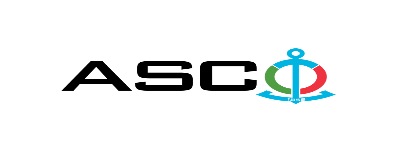 AZERBAIJAN CASPIAN SHIPPING CLOSED JOINT STOCK COMPANY IS ANNOUNCING OPEN BIDDING FOR THE PROCUREMENT OF THE OFFICE UTENSILSB I D D I N G No. AM093/2021(On the participant`s letter head)APPLICATION FOR PARTICIPATION IN THE OPEN BIDDING___________ city                                                                          “__”_______20____________№           							                                                                                          To the attention of the Chairman of ASCO Procurement CommitteeMr Jabrail Mahmudlu We, hereby confirm the intention of [ to state full name of the participant ] to participate  in the open bidding No.  [ bidding No. shall be inserted by participant ] announced by ASCO in respect of procurement of "__________________" .Moreover, we confirm that no winding - up or bankruptcy proceeding is being performed or there is no circumstance of cessation of activities or any other circumstance that may impede participation of [ to state full name of the participant ]  in the stated bidding. In addition, we warrant that [ to state full name of the participant ] is not an affiliate of ASCO.Below mentioned contact details are available to respond to any question that may emerge in relation to the documents submitted and other issues : Contact person in charge :  Position of the contact person  : Telephone No. : E-mail:  Attachment : Original of the bank evidence as  a proof of payment of participation fee  – __ page(s).________________________________                                   _______________________(initials of the authorized person)                                                                                                        (signature of the authorized person)_________________________________                                                   (position of the authorized person)                                                STAMP HERE                                                LIST OF THE GOODS :   For technical questions please contact :Zaur Salamov Procurement specialist at the Procurement Department of ASCOTelephone No.: +99455 817 08 12Email address:      zaur.salamov@asco.azDue diligence shall be performed in accordance with the Procurement Guidelines of ASCO prior to the conclusion of the purchase agreement with the winner of the bidding.      The company shall enter through this link http: //asco.az/sirket/satinalmalar/podratcilarin-elektron-muraciet-formasi// to complete the special form or submit the following documents:Articles of Association of the company (all amendments and changes including)An extract from state registry of commercial legal entities  (such extract to be issued not later than last 1 month)Information on the founder in case if the founder of the company is a legal entityCertificate of Tax Payer`s Identification Number Audited accounting balance sheet or tax declaration  (depending on the taxation system) / reference issued by taxation bodies on non-existence of debts for tax Identification card of the legal representative Licenses necessary for provision of the relevant services / works  (if any)No agreement of purchase shall be concluded with the company which did not present the above-mentioned documents or failed to be assessed positively as a result of the due diligence performed and shall be excluded from the bidding ! Submission documentation required for participation in the bidding :Application for participation in the bidding (template has been attached hereto) ;Bank evidence as a proof of participation fee ;Bidding offer : Bank document confirming financial condition of the consignor within the last year (or within the period of operation if less than one year) ;Statement issued by the relevant tax authorities on the absence of expired commitments associated with taxes and other compulsory payments and failure of obligations set forth in the Tax Code of the Republic of Azerbaijan for the last one year (excluding the period of suspension).At the initial stage, application for participation in the bidding ( signed and stamped ) and bank evidence proving payment of participation fee (excluding bidding offer) shall be submitted in English, Russian or in Azerbaijani to the official address of Azerbaijan Caspian Shipping CJSC (hereinafter referred to as "ASCO" or "Procuring Organization") through email address of contact person in charge by 17.00 (Baku time) on December 7, 2021. Whereas, other necessary documents shall be submitted as enclosed in the bidding offer envelope.    Description (list) of goods, works or services has been attached hereto. The participation fee and Collection of General Terms and Conditions:Any participant (bidder), who desires to participate in the bidding, shall pay for participation fee stated below (the payment order shall necessarily state the name of the organization holding open bidding and the subject of the bidding) and shall submit the evidence as a proof of payment to ASCO not later than the date stipulated in section one. All participants (bidders), who have fulfilled these requirements, may obtain General Terms and Conditions relating to the procurement subject from contact person in charge by the date envisaged in section IV of this announcement at any time from 08.00 till 17.00 in any business day of the week. Participation fee amount (VAT exclusive): AZN 100The participation fee may be paid in AZN or  equivalent amount thereof in USD or EURO.   Account No. :Except for circumstances where the bidding is cancelled by ASCO, participation fee shall in no case be refunded ! Security for a bidding offer : The bank guarantee is required in the amount of at least  1 (one) % of the bidding offer price. A bank guarantee sample shall be specified in the General Terms and Conditions. Bank guarantees shall be submitted as enclosed in the bidding offer envelope along with the bidding offer.  Otherwise, the Purchasing Organization shall reserve the right to reject such offer. The financial institution that issued the guarantee should be acknowledged in the Republic of Azerbaijan and / or international financial transactions. The purchasing organization shall reserve the right not to accept and reject any unreliable bank guarantee.Persons wishing to participate in the bidding and intending  to submit another type of warranty (letter of credit, securities, transfer of funds to the special banking account set forth by the Procuring Organization in the bidding documents, deposit and other financial assets) shall request and obtain a consent from ASCO through the contact person reflected in the announcement on the acceptability of such type of warranty.   Contract performance bond is required in the amount of 5 (five) % of the purchase price.For the current procurement operation, the Procuring Organization is expected to make payment only after the goods have been delivered to the warehouse, no advance payment has been intended. Contract Performance Term  : The goods will be purchased on an as needed basis.  It is required that the contract of purchase be fulfilled within 5 (five) calendar days upon receipt of the formal order (request) placed by ASCO.Final deadline date and time for submission of the bidding offer :All participants, which have submitted their application for participation in the bidding and bank evidence as a proof of payment of participation fee by the date and time stipulated in section one, and shall submit their bidding offer (one original and two copies) enclosed in sealed envelope to ASCO by 17.00 Baku time on December 14, 2021.All bidding offer envelopes submitted after above-mentioned date and time shall be returned unopened. Address of the procuring company :The Azerbaijan Republic, Baku city, AZ1029 (postcode), 2 Neftchilar Avenue, Procurement Committee of ASCO. Contact person in charge:Vugar Jalilov Senior procurement specialist at the Procurement Department of ASCOTelephone No. : +99451 229 62 79E-mail: vuqar.calilov@asco.az, tender@asco.azZaur Salamov Procurement specialist at the Procurement Department of ASCOTelephone No.: +99455 817 08 12E-mail: zaur.salamov@asco.azContact person on legal issues :Landline No.: +994 12 4043700 (ext: 1262)Email address: tender@asco.azDate and time assigned for the opening of bidding offer envelopes:Opening of the envelopes shall take place on December 15, 2021 at 15.30 Baku time in the address set forth in section V of the announcement.  Persons wishing to participate in the opening of the envelopes shall submit a document confirming their permission to participate (the relevant power of attorney from the participating legal entity or natural person) and the ID card at least half an hour before the commencement of the bidding.Information  on the winner of the bidding :Information on the winner of the bidding will be posted in the "Announcements" section of the ASCO official website.№Nomination of the goodsMeasurement unitQuantity1Sticky note paper 9 x 9 x 5 cm (with cardboard box, made of 60 g/m2 paper, 500 sheets)pack7202Sticky note paper 76 x 76 mm (made of 75 g/m2 paper, 100 sheets)pack9553Sticky note paper (colored - mixed) 76 x 76 mm (made of 75 g/m2 -100 sheets)pack6254Sticker 5-color film index 50 x 12 mm 25L; 125 pcsblock 6705Notepad, A5 format, spiral 148 х 210 mm; squared; 40 sheetspcs7106Notepad, A6 format, spiral 101 х 145 mm; squared; 50 sheets  pcs4057Stationery book A4 format, squared 60 sheets;  50 g/m2 paper; hard coverpcs14208Stationery book A4 format, lines, 60 sheets;  50 g/m2 paper; hard coverpcs8809Stationery book A4 format, squared 96 sheets;  60 g/m2 paper; hard coverpcs19010Stationery book A4 format, squared 100 sheets;  60 g/m2 paper; hard coverpcs172011Stationery book A4 format, lines, 100 sheets;  60 g/m2 paper; hard cover pcs73012Notepad -  A5 format, squared 130 x 210 mm,  120 sheets; dark blue leather coverpcs43013File folder - A4 format; 700 microns; (20 sheets); bluepcs39514File folder - A4 format; 700 microns; (60 sheets); bluepcs29915File folder - A4 format; 700 microns; (100 sheets); bluepcs15016Ring binder 252 x 75 x 322 mm; plastic. bluepcs40017Ring binder 245 x 120 x 330 mm; plastic. bluepcs28018Ring binder - A4 format; 200 sheets; plastic; bluepcs19019Transparent folder - A4 format; 200 sheetspcs53020Stationery folder  - A4 format; 4 laced; vinyl paper;  50 mm; 350 sheetspcs15021Ring binder equipped with arch type mechanism 317 x 285 x 50 mm; A4 format; bluepcs122022Ring binder equipped with arch type mechanism 317 x 285 x 75 mm; A4 format; bluepcs262023Plastic folder with rubber lace -  A4 format; 300 sheetspcs92024Plastic envelope type folder transparent (with snap button) A4 format; 0.18 mm; 100 sheetspcs88625Stationery folder - A4 format; with 2 rope closure (laced); cardboard 320 g / m2; 200 sheetspcs5026Jubilee folder 50th Anniversary - A4 format; balacron cover; burgundy colorpcs15527Jubilee folder 60th Anniversary - A4 format; balacron cover; burgundy colorpcs11528Transparent file holder (A4, plain) 40 microns, 100 pcspack145029Transparent file holder (A4, thick) 60 microns, 100 pcspack210430Lamination film (A-4 format; 125 microns - 100 pcs)pack 7831Lamination film (A-3 format; 125 microns - 100 pcs)pack 4532Binding film A4 format; 150 microns; 100 pcspack 1533Paper - A4 size; made of  160 gr/ m2 ( A class, high white) 250 pcspack13034Paper - A4 size; made of 80 gr/ m2 ( A class, high white) 500 pcspack1596535Paper A4 80 gr.m2 (Manufactured by "Double Brilliant Ballet", A class, high white) 500 pcspack240036Paper - A3 size; made of 80 gr/ m2 ( A class, high white) 250 pcspack14537Paper - A3 size; made of 160 gr/m2 ( A class, high white) 250 pcspack8038Office paper - A3 size; made of 200 gr/m2 ( A class, high white) 250 pcspack1039Office paper - A4 size; made of 120 gr/m2 ( A class, high white) 250 pcspack6040Office paper - A3 size; made of 250 gr/m2 ( A class, high white) 250 pcspack2041Office paper - A3 size; made of 300 gr/m2 ( A class, high white) 250 pcspack1042Colored paper 70 x 100  250 g/m2 (different colors)pcs13043Whatman drawing paper  A1 format; 610 x 860 mm; 200 g/m2 pcs22544Plotting paper - A1; 610 mm; 90g/m2; 50 mroll4545Plotting paper - 841 mm; 90g/m2; 40 mroll5046Adhesive tape double-sided 50 mm; 175 H / m; 40 microns; 5 mpcs30047Adhesive tape double-sided 30 mm; 175 H / m; 40 microns; 5 mpcs13048Adhesive transparent tape  12 mm; 175 H / m; 45 microns; 25 mpcs110049Adhesive transparent tape 45 mm; 175 H / m; 45 microns; 50 mpcs44050Adhesive transparent tape 45 mm; 175 H / m; 45 microns; 100 mpcs68051Scotch tape 50 mm; 50 mpcs17552Glue strick (ПВП) 8 grpcs326553Envelope - white A4 229 x 324 mm, 110 g/m2pcs489054Envelope - white A5 162 x 229 mm, 110 g/m2pcs472555Envelope - white E65 110 x 220 mm, 110 g/m2                      pcs133556Correction film 5 mm x 13 mpcs20057Correction pen 7 mlpcs329058Correction fluid (20 gr)pcs61259Seal ink (blue) 28 mlpcs35260Stationery knife (big) 18 mmpcs81561Stationery knife (small) 9 mmpcs80062Spares for stationery knife (big) 18 mm 10 pcspack22863Spares for stationery knife (small) 9 mm 10 pcspack42164Ruler 30 cm; metallic 25 mm x 0.8 mmpcs83365Ruler 150 cm; metallic 25 mm x 1 mmpcs30766Pencil sharpener with 20 g containerpcs106567Button 11 mm colored 50 pcspack41568Eraser 55 х 23 х 10 mmpcs220269Stationery scissors (20 cm)pcs97570Eyelet puncher with big ruler - for 25 sheets pcs22271Eyelet puncher with small ruler - for 10 sheetspcs18572Pin 28 mm / 100 pcspack138773Pin 50 mm / 100 pcspack86074Clamp (binder clips) 15 mm 12 pcspack57575Clamp (binder clips) 19 mm 12 pcspack70576Clamp (binder clips) 25 mm 12 pcspack60577Clamp (binder clips) 32 mm 12 pcspack40578Clamp (binder clips) 41 mm 12 pcspack47579Clamp (binder clips) 51 mm 12 pcspack45580Stapler 24/6 for 20 sheetspcs85681Spare staples  24 / 6  1000 pcspack323182Big size stapler 23/10-23/13 for 100 sheetspcs5583Spare staples 23/13 1000 pcspack22584Stapler No. 10  for 10-15 sheetspcs13085Staples No.10 1000 pcspcs35086Staple remover 10; 24/6; 26/6pcs81987Modelling clay 6-color 120 qpack5288Album (for kids) A4 format 100 g/m2 40-sheetspcs7089Fiber tipped pen  18-colorpack590Colored pencils (18-color)pack9891Gouache 16-color; 20 mlpack3592Watercolor 24-color; 2.5 mlpack5593No.4 round brush for watercolor drawing (short);pcs5594Ball point pen (black, 1 mm)pcs221095Ball point pen (green, 1 mm)pcs69096Ball point pen (red, 1 mm)pcs233597Ball point pen (blue, 1 mm)pcs1443098Gel roller - pen 0.5 mm (black)pcs43099Gel roller - pen 0.5 mm (blue)pcs1060100Gel roller - pen 0.5 mm (red)pcs3101010.5 mm mechanical pencilpcs1051020.7 mm mechanical pencilpcs185103Spare graphite for 0.5 mm mechanical pencilpack202104Spare graphite for 0.7 mm mechanical pencilpack232105Simple pencil with eraser 2 HB pcs8725106Marker black (for whiteboard) round 3 mmpack277107Marker blue (for whiteboard) round 3 mmpcs217108Marker red (for whiteboard) round 3 mmpcs212109Permanent marker; blue color  4 mmpcs150110Permanent marker; red color  4 mmpcs140111Permanent marker;  turquoise color 4 mmpcs140112Permanent marker; white color 4 mmpack110113Text marker pen (blue) 1-4 mmpcs755114Text marker pen (black) 1-4 mmpcs700115Text marker pen (red) 1-4 mmpcs855116Text marker pen (yellow) 1-4 mmpcs837117Text marker pen (green) 1-4 mmpcs500118Desktop set-4 items (pencil case, pin case, note paper case, pallet for A4 paper-3 floor)pcs165119Secretariat (tablet) A4 format 320 x 225 mm dark blue pcs.172120Desktop flag of Azerbaijan 25 x 14 cmpcs149121Quartzite wall clock Ø 30 cmpcs354122Frame A3 29,7 x 42 baguette - 20 mm (with organic glass)pcs105123Frame A4 31 x 30 baguette - 20 mm (with organic glass)pcs305124Electronic calculator (M+, M-, MRC) (GR-14, GR-16) 204 х 158 х 31 mmpcs581125Frame 60 x 80 cm (with organic glass)pcs55126Frame 100 x 100 cm (with organic glass)pcs60127Frame 120 x 90 cm (with organic glass)pcs55128Paper knifepcs311129Marker pen (yellow)pcs310130Plotting paper  914 mm x 45.7 meterspcs10131I.Aliyev`s portrait  50 x 70 cmpcs50132Sticky note paper, 50 x 12 mm (different colors, sticker) pcs610133Chest cardpcs350134File folder - A4 format; 700 microns; (40 sheets); bluepcs463135Paper Flip Chart 585 x 810 mmpcs40136Flag of Azerbaijan 70 x 105 cm (for marine usage)pcs68137Flag of Azerbaijan 100 x 150 cm (for marine usage)pcs435138Flag of Iran 150 x 100 cm (for marine usage)pcs20139Flag of Kazakhstan 150 x 100 cm (for marine usage)pcs100140Flag of Russia 150 x 100 cm (for marine usage)pcs20141Flag of Turkmenistan 150 x 100 cm (for marine usage)pcs150142Battery AA 1 x 2 DURACELLpcs2450143Battery AAA 1 x 2 DURACELLpcs3050144Battery D pcs360145Note paper white (Turkey) LIZY (100 pcs in pack) pcs70146Limber binding (Durable) A3pcs250147Limber binding (Durable) A5pcs125148Binding film A3pack5149Paper folderpcs300